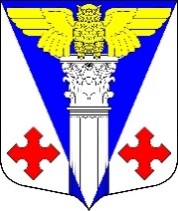 Совет депутатов  МО «Котельское сельское поселение» Кингисеппского муниципального района Ленинградской области                                            Решениеот 09.01.2017 года  № 137О внесении изменений в структуру администрации МО «Котельское сельское  поселение»Кингисеппского муниципального районаЛенинградской областиВ целях, повышения эффективности деятельности муниципального образования «Котельское сельское поселение»  и оптимизации расходов на  содержание администрации, совет депутатов                                                         РЕШИЛ:Внести в структуру администрации МО «Котельское сельское поселение» Кингисеппского муниципального района Ленинградкой области   с 09.01.2017 года следующие изменения:Упразднить старшую муниципальную  должность муниципальной службы – главный специалист по имуществуВвести должность, не отнесенную к должности  муниципальной службы – специалист по имуществу.Главе администрации МО «Котельское сельское поселение»  внести изменения в штатное расписание администрации, согласно утвержденным изменениям в структуре администрации.Контроль за исполнением данного решения возложить на постоянную депутатскую комиссию по бюджету, налогам и муниципальной собственности.Глава муниципального образования «Котельское сельское поселение»                                         Н.А. Таршев